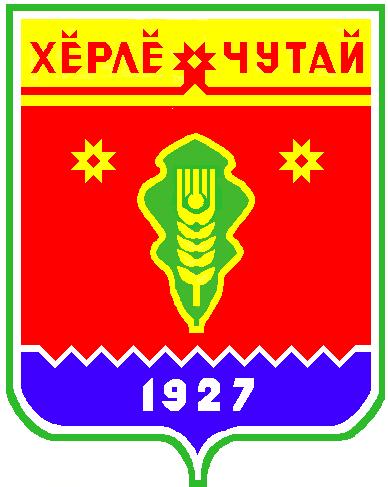 ПостановлениеО назначении публичных слушаний по обсуждению  проекта решения Собраниядепутатов Испуханского сельского поселения   «Об утверждении отчета об исполнении  бюджета  и резервного фонда по Испуханскому  сельскому поселению за 2019 год»     № 21 от 12.05.2020г.                                                                                                           д.Испуханы        В соответствии со ст.23 Закона Чувашской республики «Об организации местного самоуправления в Чувашской Республике» и на основании ст. 15 Устава Испуханского сельского поселения Красночетайского района Чувашской Республики администрация Испуханского сельского поселения                                                     ПОСТАНОВЛЕТ:     1. Назначить публичные слушания по обсуждению  проекта решения Собрания депутатов Испуханского сельского поселения «Об утверждении отчета об исполнении  бюджета  и резервного фонда по Испуханскому сельскому поселению за 2019 год» на 02.06.2020 года 17 часов в  зале заседаний администрации сельского поселения.    2. Опубликовать настоящее постановление и проект решения Собрания депутатов Испуханского сельского поселения «Об утверждении отчета об исполнении  бюджета  и резервного фонда по Испуханскому сельскому поселению за 2019 год» в информационном издании «Вестник  Испуханского сельского поселения».    3. Контроль  выполнения настоящего постановления возлагаю на себя.  Глава Испуханского сельского поселения                                   Е.Ф.Лаврентьева Постановление                                                                                                                                                             Об утверждении Порядка составления, рассмотрения, утверждения и исполнения среднесрочного финансового плана Испуханского сельского поселения Красночетайского района Чувашской Республики№22 от 14.05.2020г.                                                                                                          д.Испуханы  В связи с принятием Федерального закона от 26 апреля 2007 года N 63-ФЗ "О внесении изменений в Бюджетный кодекс Российской Федерации в части регулирования бюджетного процесса и приведения в соответствие с бюджетным законодательством Российской Федерации отдельных законодательных актов Российской Федерации"         п о с т а н о в л я ю: 1. Утвердить прилагаемый  Порядок составления, рассмотрения, утверждения и исполнения среднесрочного финансового плана Испуханского сельского поселения Красночетайского района Чувашской Республики. 2. Контроль за исполнением настоящего постановления  оставляю за собой. 3. Настоящее постановление вступает в силу после его опубликования в информационном издании Вестник Испуханского сельского поселения.Утвержден постановлением администрации Испуханского  сельского поселения Красночетайского района                                                                                                от 14 мая 2020 г.   №22 Порядок
составления, рассмотрения, утверждения и исполнения среднесрочного финансового плана Испуханского сельского поселения Красночетайского района Чувашской Республики 1. Среднесрочный финансовый план Испуханского сельского поселения Красночетайского района Чувашской Республики (далее - СФП) формируется на основе среднесрочного прогноза социально-экономического развития Испуханского сельского поселения Красночетайского района Чувашской Республики и содержит данные о прогнозных возможностях бюджета Испуханского сельского поселения Красночетайского района Чувашской Республики (далее - бюджет) по мобилизации доходов, привлечению муниципальных заимствований и финансированию расходов бюджета. 2. Необходимость СФП для Испуханского сельского поселения Красночетайского района вытекает из реформирования финансовых основ федеративных отношений и местного самоуправления в Российской Федерации, в результате которого создаются следующие предпосылки и условия среднесрочного финансового планирования: а) стабилизация финансовой системы и межбюджетных отношений, позволяющая планировать будущие поступления на основе четко сформулированных и не подлежащих ежегодному пересмотру правил; б) рост потребностей в перспективных программах наращивания собственных налоговых усилий в условиях увеличения зависимости обеспеченности бюджета необходимыми средствами от качества разрабатываемой и реализуемой в  сельском поселении финансовой политики; в) новые возможности в планировании необходимых объемов долгосрочных бюджетных капитальных вложений, требующихся для решения назревших проблем развития общественной инфраструктуры и капитальных фондов социальной сферы; г) повышение прозрачности финансовых потоков, открывающих перспективы эффективного менеджмента в области общественных финансов, сравнения затрат и результатов инвестиций в общественном секторе. 3. Цели и задачи СФП. Основными целями составления СФП являются: а) информирование органов местного самоуправления  Испуханского сельского поселения Красночетайского района о предполагаемых среднесрочных тенденциях развития экономики и социальной сферы; б) выявление необходимости и возможности осуществления в перспективе мер в области финансовой политики; в) отслеживание долгосрочных негативных тенденций и своевременное принятие соответствующих мер; г) осуществление последовательного перехода от ежегодно меняющихся установок по осуществлению бюджетно-финансового планирования к преемственности и стабильности; д) создание условий для поэтапного перехода к программно-целевому бюджетированию, контрактированию и многолетним бюджетам. В процессе формирования и реализации СФП решаются следующие задачи: а) конкретизация определения приоритетов развития Испуханского сельского поселения Красночетайского района; б) рассмотрение многовариантных расчетов показателей, отличающихся положенными в их основу сценариями прогноза социально-экономического развития Испуханского сельского поселения Красночетайского района, прогнозируемыми возможностями по мобилизации доходов, привлечению заимствований и финансированию основных расходов; в) формирование обоснованных и реалистичных программ по реализации приоритетов развития Испуханского сельского поселения Красночетайского района; г) комплексное прогнозирование финансовых последствий разрабатываемых реформ, программ, нормативных правовых актов; д) проработка основных направлений бюджетной и налоговой политики на очередной финансовый год, подкрепленных конкретными цифровыми значениями за базовый период и на три года вперед; е) внедрение автоматизированных систем в процесс среднесрочного планирования (прогнозирования) бюджета с целью повышения качества и результативности работы при осуществлении финансового планирования; ж) осуществление мониторинга и анализа степени достижения поставленных задач и качества прогнозов. 4. Учет концепции приоритетов при составлении СФП. Основополагающими документами при формировании СФП, составлении проекта бюджета  Испуханского сельского поселения Красночетайского района на очередной финансовый год являются: Бюджетный кодекс Российской Федерации; ежегодное послание  Главы Чувашской Республики Государственному Совету Чувашской Республики; Программа социально-экономического развития Красночетайского района;   Стратегия социально-экономического развития Чувашской Республики до 2035 года; основные направления налогово-бюджетной политики Испуханского сельского поселения Красночетайского района; прогноз социально-экономического развития Испуханского сельского поселения Красночетайского района на среднесрочную перспективу. Также к документам, являющимся основополагающими при составлении СФП, относятся: реестр расходных обязательств Испуханского сельского поселения Красночетайского района;   целевые программы и адресная инвестиционная программа сельского поселения; программа муниципальных внутренних заимствований  сельского поселения; отчет об исполнении бюджета  сельского поселения за прошедший год и оценка ожидаемого исполнения бюджета текущего года. 5. Процедура составления, рассмотрения, утверждения, исполнения и контроля за исполнением СФП, прогнозов, положенных в его основу. Для разработки СФП  администрация сельского поселения представляет в финансовый отдел администрации Красночетайского района следующие данные до 15 августа: прогноз поступления доходов от оказания платных услуг находящимися в их ведении муниципальными учреждениями  сельского поселения, и их распределение; предложения о проведении структурных и организационных преобразований в отраслях экономики и социальной сфере, о приостановлении действия или об отмене нормативных правовых актов Красночетайского района, не обеспеченных реальными источниками финансирования на очередной финансовый год. план-прогноз функционирования экономики  сельского поселения на очередной финансовый год и на два последующих года, содержащий основные макроэкономические показатели, характеризующие состояние экономики, показатели развития муниципального сектора экономики  сельского поселения на очередной финансовый год; перечень целевых программ  сельского поселения, финансируемых в очередном финансовом году и прогноз на два последующих года с указанием объемов финансирования за предшествующие годы и на очередной финансовый год. проект адресной инвестиционной программы на среднесрочную перспективу в разрезе объектов строительства (реконструкции) и источников финансирования; объем предоставления муниципальных гарантий сельского поселения на очередной финансовый год и прогноз на два последующих года.прогноз поступления в очередном финансовом году и в двух последующих годах доходов от использования имущества, находящегося в муниципальной собственности, прогноз поступления в очередном финансовом году и в двух последующих годах арендной платы за землю, подлежащих зачислению в бюджет  сельского поселения; проект прогнозного плана (программы) приватизации имущества в очередном финансовом году и в двух последующих годах.Финансовым отделом администрации Красночетайского района в целях повышения эффективности прогнозных расчетов могут быть запрошены дополнительные показатели. Финансовый отдел администрации Красночетайского района на основании представленных  сельским поселением данных, основных направлений налогово-бюджетной и долговой политики и основополагающих документов, указанных в  пункте 4 настоящего Порядка, составляет СФП по прилагаемой  форме. СФП составляется по укрупненным показателям бюджетной классификации по форме согласно  приложению 1 к Порядку составления, рассмотрения, утверждения и исполнения среднесрочного финансового плана  сельского поселения. Структура СФП (исполнение, отчет, прогноз) состоит из следующих разделов: Доходы, в том числе с выделением налоговых, неналоговых доходов, доходов от предпринимательской и иной приносящей доход деятельности, безвозмездных поступлений от других бюджетов бюджетной системы Российской Федерации; Расходы всего, в том числе с выделением расходов в разрезе разделов бюджетной классификации; Профицит (+); Дефицит (-); Верхний предел муниципального долга по состоянию на 1 января года, следующего за очередным финансовым годом (очередным финансовым годом и каждым годом планового периода). СФП разрабатывается и представляется в администрацию  сельского поселения для утверждения в сроки, предшествующие установленным ежегодно срокам представления проекта бюджета на очередной финансовый год в Собрание депутатов  сельского поселения. СФП рассматривается и утверждается постановлением главы администрации сельского поселения. Информация об утвержденном СФП подлежит официальному опубликованию в средствах массовой информации. СФП представляется в качестве информации в Собрание депутатов  сельского поселения одновременно с проектом бюджета  сельского поселения на очередной финансовый год. Контроль за исполнением и уточнением СФП возлагается на финансовый отдел администрации Красночетайского района. Контроль заключается в следующих основных положениях: а) ежегодно перед началом составления проекта бюджета на планируемый год проводится сравнение утвержденного на текущий и два последующих года СФП со следующими документами и данными: бюджетом на текущий год; документами и нормативными правовыми актами, влияющими на выполнение сценарных условий; окончательным вариантом макроэкономических прогнозов; б) в результате сравнения должны быть выявлены отклонения и их причины; в) разработанный на базе новых макроэкономических параметров, прогнозов и программ социально-экономического развития, сценарных условий, приоритетов развития  сельского поселения, СФП подлежит сравнению в части совпадающих годов с двумя предыдущими годами СФП. При рассмотрении вопроса об утверждении СФП администрацией  сельского поселения предварительно рассматриваются результаты его сравнения с предыдущими двумя годами СФП, обсуждаются причины их отклонений. 6. Порядок уточнения, корректировки СФП и его трансляции в проект бюджета на очередной финансовый год. 6.1. Порядок уточнения и корректировки СФП. СФП ежегодно корректируется с учетом изменения исходных данных и сведений, используемых при формировании СФП, уточнения показателей среднесрочного прогноза социально-экономического развития Российской Федерации, Чувашской Республики, Красночетайского района, сельского поселения, изменения действующего законодательства Российской Федерации и Чувашской Республики и муниципальных правовых актов Красночетайского района и сельского поселения, изменения политических приоритетов развития Российской Федерации и Чувашской Республики. Корректировка показателей СФП осуществляется путем утверждения СФП на очередной трехлетний период, при этом плановый период сдвигается на один год вперед. Уточнение (мониторинг) показателей, использованных при формировании СФП, осуществляется финансовым отделом администрации Красночетайского района непрерывно в течение всего цикла финансового планирования, в целях разработки СФП на следующие периоды и контроля реализации СФП, при этом изменения в утвержденные параметры СФП не вносятся. 6.2. Использование СФП для разработки проекта бюджета на очередной год. Возможности использования СФП для составления проекта бюджета на очередной год определяются: общей направленностью и единством содержания двух документов; сходством закладываемых приоритетов развития  сельского поселения; единством форматов применяемых бюджетных классификаций в СФП и проекте бюджета; взаимодополняемостью методических подходов к расчетам показателей на очередной год и на среднесрочный период; отражением в двух формируемых документах основных направлений финансово-бюджетной политики  сельского поселения. Процесс использования СФП для формирования проекта бюджета на очередной год включает в себя: разработку доходной части к проекту бюджета на очередной финансовый год; разработку расходной части к проекту бюджета на очередной финансовый год. Доходная часть проекта бюджета разрабатывается на основе СФП с трансформацией укрупненных показателей структуры доходов СФП в проект бюджета. Основой для определения расходной части к проекту бюджета на следующий год являются: 1) функциональная структура расходов бюджета, утвержденная на срок, определенный СФП; 2) ведомственная структура расходов бюджета в разрезе главных распорядителей бюджетных средств, утвержденная в бюджете текущего финансового года; 3) отчет об исполнении бюджета за предыдущий финансовый год. СФП Красночетайского района должен содержать следующие параметры: - прогнозируемый общий объем доходов и расходов бюджета сельского поселения; - объемы бюджетных ассигнований по главным распорядителям бюджетных средств по разделам, подразделам, целевым статьям и видам расходов классификации расходов бюджетов по форме согласно  приложению 2 к Порядку составления, рассмотрения, утверждения и исполнения среднесрочного финансового плана  сельского поселения; - нормативы отчислений от налоговых доходов в бюджет сельского поселения Красночетайского района, устанавливаемые (подлежащие установлению) Собранием депутатов  сельского поселения по форме согласно  приложению 3 к Порядку составления, рассмотрения, утверждения и исполнения среднесрочного финансового плана  сельского поселения; - дефицит (профицит) бюджета; - верхний предел муниципального долга по состоянию на 1 января года, следующего за очередным финансовым годом (очередным финансовым годом и каждым годом планового периода). Администрацией  сельского поселения может быть предусмотрено утверждение дополнительных показателей СФП. Финансовый отдел администрации Красночетайского района формирует бюджетные проектировки в соответствии с функциональной классификацией расходов бюджетов Российской Федерации и направляет их  в централизованную бухгалтерию.  Централизованная бухгалтерия: проводят анализ планируемых расходов в очередном финансовом году на выполнение полномочий подведомственными получателями бюджетных средств; разрабатывают и представляют в финансовый отдел администрации Красночетайского района распределение предельных объемов бюджетного финансирования на очередной финансовый год в целом и в разрезе получателей бюджетных средств по разделам, подразделам, целевым статьям и видам расходов классификации расходов бюджетов, включая в них перечень и размер доходов от предпринимательской и иной приносящей доход деятельности, подлежащих зачислению в бюджет.Приложение 1                                                                                                                                                                                     к  Порядку составления,рассмотрения, утверждения и исполнениясреднесрочного финансового плана Испуханского сельского поселения Красночетайского района  (форма) Среднесрочный финансовый план Испуханского сельского поселения Красночетайского района на ____ годы(тыс.руб.) ┌───────────────────┬────────────┬───────────┬──────────┬───────────────┐ │    Показатели     │  Отчетный  │  Текущий  │Очередной │Плановый период│ │                   │ финансовый │финансовый │финансовый├────────┬──────┤ │                   │    год     │    год    │   год    │1-й год │ 2-й  │ │                   │            │           │          │        │ год  │ ├───────────────────┼────────────┼───────────┼──────────┼────────┼──────┤ │Доходы, всего      │            │           │          │        │      │ ├───────────────────┼────────────┼───────────┼──────────┼────────┼──────┤ │  в том числе:     │            │           │          │        │      │ ├───────────────────┼────────────┼───────────┼──────────┼────────┼──────┤ │Налоговые и        │            │           │          │        │      │ │неналоговые доходы │            │           │          │        │      │ ├───────────────────┼────────────┼───────────┼──────────┼────────┼──────┤ │Безвозмездные      │            │           │          │        │      │ │поступления от     │            │           │          │        │      │ │бюджетов других    │            │           │          │        │      │ │уровней            │            │           │          │        │      │ ├───────────────────┼────────────┼───────────┼──────────┼────────┼──────┤ │Доходы от          │            │           │          │        │      │ │предпринимательской│            │           │          │        │      │ │и иной приносящей  │            │           │          │        │      │ │доход деятельности │            │           │          │        │      │ ├───────────────────┼────────────┼───────────┼──────────┼────────┼──────┤ │Расходы, всего     │            │           │          │        │      │ ├───────────────────┼────────────┼───────────┼──────────┼────────┼──────┤ │Профицит (+)       │            │           │          │        │      │ ├───────────────────┼────────────┼───────────┼──────────┼────────┼──────┤ │Дефицит (-)        │            │           │          │        │      │ ├───────────────────┼────────────┼───────────┼──────────┼────────┼──────┤ │Верхний предел     │            │           │          │        │      │ │муниципального     │            │           │          │        │      │ │долга              │            │           │          │        │      │ └───────────────────┴────────────┴───────────┴──────────┴────────┴──────┘Приложение 2к  Порядку составления,рассмотрения, утверждения и исполнениясреднесрочного финансового планаИспуханского сельского поселения Красночетайского района Объемы 
бюджетных ассигнований по главным распорядителям бюджетных средств по разделам, подразделам, целевым статьям и видам расходов классификации расходов бюджета(тыс.руб.) ┌───────────────┬─────────┬───────┬─────────┬────────┬──────┬────────┬───────┬───────┬─────────────┐ │ Наименование  │   Код   │Раздел │Подраздел│Целевая │ Вид  │Отчетный│Текущий│Очеред-│  Плановый   │ │    главных    │главного │       │         │ статья │расхо-│финансо-│финан- │  ной  │   период    │ │распорядителей │распоря- │       │         │        │ дов  │вый год │ совый │финан- ├──────┬──────┤ │средств бюджета│ дителя  │       │         │        │      │        │  год  │ совый │ 1-й  │ 2-й  │ │Красночетайско-│         │       │         │        │      │        │       │  год  │ год  │ год  │ │ го района     │         │       │         │        │      │        │       │       │      │      │ ├───────────────┼─────────┼───────┼─────────┼────────┼──────┼────────┼───────┼───────┼──────┼──────┤ │               │         │       │         │        │      │        │       │       │      │      │ ├───────────────┼─────────┼───────┼─────────┼────────┼──────┼────────┼───────┼───────┼──────┼──────┤ │               │         │       │         │        │      │        │       │       │      │      │ ├───────────────┼─────────┼───────┼─────────┼────────┼──────┼────────┼───────┼───────┼──────┼──────┤ │               │         │       │         │        │      │        │       │       │      │      │ ├───────────────┼─────────┼───────┼─────────┼────────┼──────┼────────┼───────┼───────┼──────┼──────┤ │               │         │       │         │        │      │        │       │       │      │      │ ├───────────────┼─────────┼───────┼─────────┼────────┼──────┼────────┼───────┼───────┼──────┼──────┤ │               │         │       │         │        │      │        │       │       │      │      │ ├───────────────┼─────────┼───────┼─────────┼────────┼──────┼────────┼───────┼───────┼──────┼──────┤ │               │         │       │         │        │      │        │       │       │      │      │ ├───────────────┼─────────┼───────┼─────────┼────────┼──────┼────────┼───────┼───────┼──────┼──────┤ │               │         │       │         │        │      │        │       │       │      │      │ └───────────────┴─────────┴───────┴─────────┴────────┴──────┴────────┴───────┴───────┴──────┴──────┘Приложение 3к  Порядку составления,рассмотрения, утверждения и исполнениясреднесрочного финансового планаИспуханского сельского поселения Красночетайского района Нормативы 
отчислений от налогов и сборов в бюджет  Испуханского сельского поселения Красночетайского района(в процентах) ┌────────────┬──────────┬────────────┬─────────────┬────────────────────┐ │Наименование│ Отчетный │  Текущий   │  Очередной  │  Плановый период   │ │   налога   │финансовый│ финансовый │ финансовый  ├─────────┬──────────┤ │  (сбора)   │   год    │    год     │     год     │ 1-й год │ 2-й год  │ ├────────────┼──────────┼────────────┼─────────────┼─────────┼──────────┤ │            │          │            │             │         │          │ ├────────────┼──────────┼────────────┼─────────────┼─────────┼──────────┤ │            │          │            │             │         │          │ ├────────────┼──────────┼────────────┼─────────────┼─────────┼──────────┤ │            │          │            │             │         │          │ └────────────┴──────────┴────────────┴─────────────┴─────────┴──────────┘ Глава Испуханскогосельского поселенияЛаврентьева Е.Ф. Глава Испуханского сельского поселения	Лаврентьева Е.Ф.Глава Испуханского сельского поселения	Лаврентьева Е.Ф.Глава Испуханского сельского поселения	Лаврентьева Е.Ф.ВЕСТНИК Испуханского сельского поселенияТир. 100 экз.Д.Испуханы, ул.Новая д.2Номер сверстан специалистом администрации Испуханского сельского поселенияОтветственный за выпуск: Е.Ф.ЛаврентьеваВыходит на русском  языке